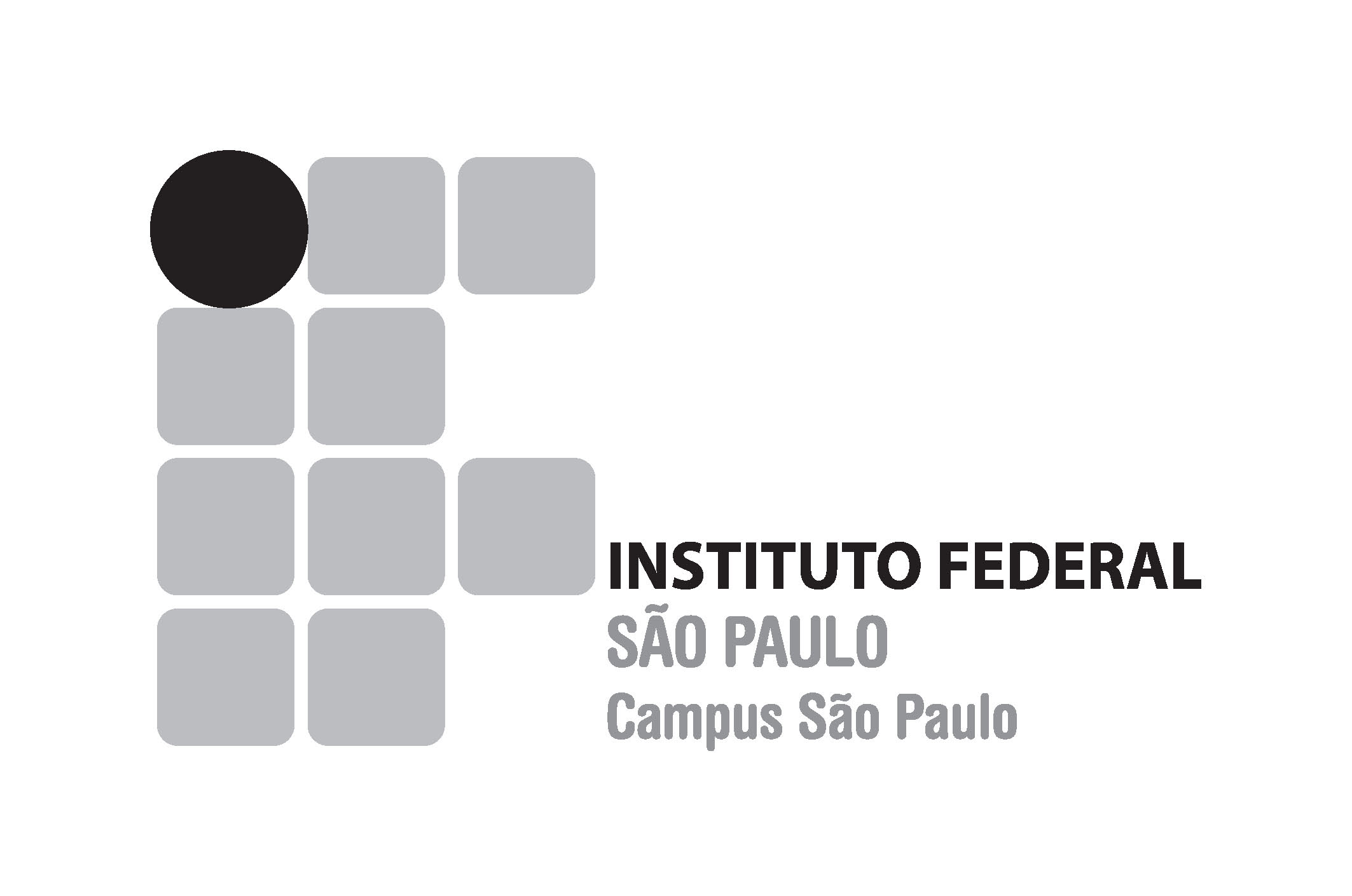 De acordo com a informação notificada pelo (   ) Unidade Concedente, (   ) Estagiário ou  (   )Instituto Federal de Educação, Ciência e Tecnologia de São Paulo, a partir de ...../....../......  encerrar  o Termo de Compromisso de Estágio ou Último Termo Aditivo, firmado entre as partes supra, para o período compreendido entre ...../...../..... e ...../...../..... nos termos do que dispõem a Lei nº11.788/08 e o Regulamento de Estágios do IFSP.Fica eleito o Foro da Seção Judiciária de São Paulo da Justiça Federal da 3ª Região com renúncia de qualquer outro por mais privilegiado que seja, para dirimir quaisquer dúvidas que se originarem desta Rescisão.E por estarem de acordo com a condição estabelecida, as partes o assinam em 03 (três) vias, na presença de 02 (duas) testemunhas, para todos os fins e efeitos de direito.Salto, _______ de ____________ de________._______________________	_______________________________    Unidade Concedente    	Estagiário ou responsável (se menor)  (Assinatura e carimbo)		(Nome completo e assinatura)_____________________________Instituto Federal de Educação, Ciência e Tecnologia de São PauloCampus Salto_______________________			       _______________________            Testemunha					         TestemunhaNome:                                                                      Nome: RG:                                                                          RG:CPF:                                                                                 CPF:TERMO DE RESCISÃO DO TERMO DE COMPROMISSO DE ESTÁGIOINSTITUIÇÃO DE ENSINOINSTITUIÇÃO DE ENSINOInstituição: INSTITUTO FEDERAL DE EDUCAÇÃO, CIÊNCIA E TECNOLOGIA DE SÃO PAULO / IFSP – Campus Salto (doravante denominada IFSP)Instituição: INSTITUTO FEDERAL DE EDUCAÇÃO, CIÊNCIA E TECNOLOGIA DE SÃO PAULO / IFSP – Campus Salto (doravante denominada IFSP)Endereço: Rua Rio Branco n° 1780 Vila Teixeira – Salto – SP – CEP 13320-271Endereço: Rua Rio Branco n° 1780 Vila Teixeira – Salto – SP – CEP 13320-271Fone: (11) 4602-9199CNPJ: 10.882.594/0012-18Representado pelo diretor geral Edilson Aparecido Bueno, nomeado pela Portaria nº 2.454 publicada no Diário Oficial da União de 09 de abril de 2021.Representado pelo diretor geral Edilson Aparecido Bueno, nomeado pela Portaria nº 2.454 publicada no Diário Oficial da União de 09 de abril de 2021.UNIDADE CONCEDENTEUNIDADE CONCEDENTEUNIDADE CONCEDENTEUNIDADE CONCEDENTEUNIDADE CONCEDENTERazão Social:Razão Social:Razão Social:(doravante denominada Concedente)(doravante denominada Concedente)CNPJ:                                        (empresa)CNPJ:                                        (empresa)Insc. Estadual:Insc. Estadual:Insc. Estadual:CPF:                                         (autônomo)CPF:                                         (autônomo)Fone:Fone:Fone:Endereço:Endereço:Endereço:Endereço:Endereço:CEP:Bairro:Cidade:Cidade:Estado:Representante Legal:Representante Legal:Cargo:Cargo:Cargo:Supervisor de estágio:Supervisor de estágio:Formação Acadêmica:Formação Acadêmica:Formação Acadêmica:Registro Profissional nº:Registro Profissional nº:Órgão:Órgão:Órgão:ESTAGIÁRIOESTAGIÁRIOESTAGIÁRIOESTAGIÁRIOESTAGIÁRIOESTAGIÁRIOESTAGIÁRIOESTAGIÁRIOESTAGIÁRIOESTAGIÁRIONome:Nome:Nome:Nome:Nome:Nome:Nome:Nome:(doravante denominado Estagiário)(doravante denominado Estagiário)Curso:Curso:Curso:Curso:Período:Período:Período:Período:Prontuário:Prontuário:RG n°RG n°RG n°CPF:CPF:CPF:CPF:Data de nascimento:     /     /Data de nascimento:     /     /Data de nascimento:     /     /Endereço:Endereço:Endereço:Endereço:Endereço:Endereço:Endereço:Endereço:Endereço:Endereço:CEP:Bairro:Bairro:Bairro:Bairro:Cidade:Cidade:Cidade:Cidade:Estado:Fone:Fone:Cel:Cel:Cel:Cel:E-mail:E-mail:E-mail:E-mail:Estágio Obrigatório (    )Estágio Obrigatório (    )Estágio Obrigatório (    )Estágio Obrigatório (    )Estágio Obrigatório (    )Estágio Não Obrigatório (    )Estágio Não Obrigatório (    )Estágio Não Obrigatório (    )Estágio Não Obrigatório (    )Estágio Não Obrigatório (    )Portador de Deficiência (    ) Sim   (    ) NãoPortador de Deficiência (    ) Sim   (    ) NãoPortador de Deficiência (    ) Sim   (    ) NãoPortador de Deficiência (    ) Sim   (    ) NãoPortador de Deficiência (    ) Sim   (    ) NãoPortador de Deficiência (    ) Sim   (    ) NãoPortador de Deficiência (    ) Sim   (    ) NãoPortador de Deficiência (    ) Sim   (    ) NãoPortador de Deficiência (    ) Sim   (    ) NãoPortador de Deficiência (    ) Sim   (    ) Não